STATEMENT ON THE ADMINISTRATION OF SEASONAL INFLUENZA VACCINES IN 2020It is important to read this statement in conjunction with The Australian Immunisation Handbook available at immunisationhandbook.health.gov.au.Overview of key points and updates for 2020 Annual vaccination is the most important measure to prevent influenza and its complications.Annual influenza vaccination is recommended for all people ≥6 months of age.All vaccines available in 2020 are quadrivalent influenza vaccines (QIVs).All children aged 6 months to less than 5 years are now eligible to receive free annual influenza vaccines under the National Immunisation Program (NIP).The dose of influenza vaccines for all ages is 0.5mL. The 0.25mL dose for young children is no longer available.For adults aged ≥65 years the adjuvanted QIV, Fluad® Quad, is preferentially recommended over standard QIVs.Table 1. Seasonal influenza vaccines registered and available for use in Australia in 2020, by age Ticks indicate age at which a vaccine is registered and available. Shaded boxes represent funding under the NIP.* Funding only for Aboriginal and Torres Strait Islander people, pregnant women and people who have certain medical conditions.† Adjuvanted QIV preferred over standard QIVs.Influenza virus strains included in the 2020 southern hemisphere seasonal influenza vaccines:A (H1N1): an A/Brisbane/02/2018 (H1N1)pdm09-like virus;A (H3N2): an A/South Australia/34/2019 (H3N2)-like virus;B: a B/Washington/02/2019-like (B/Victoria lineage) virus;B: a B/Phuket/3073/2013-like (B/Yamagata lineage) virus.Highlights for 2020 influenza vaccine formulationsVaxigrip Tetra® is a QIV, newly registered for use in adults and children from 6 months of age.Fluad® Quad is an adjuvanted QIV, newly registered for use in adults ≥65 years of age. FluQuadri® is a QIV, previously registered for adults and children from 3 years of age. The age indication for this vaccine has now been extended to include children from 6 months of age. The FluQuadri Junior formulation is no longer available.Influvac Tetra® is a QIV, previously registered for adults from 18 years of age. The age indication for this vaccine has now been extended to include children from 3 years of age. Timing of vaccinationAnnual vaccination should occur before the onset of each influenza season. The period of peak influenza circulation is typically June to September in most parts of Australia. While protection is generally expected to last for the whole season, optimal protection against influenza occurs within the first 3 to 4 months following vaccination.Vaccination should continue to be offered as long as influenza viruses are circulating and a valid vaccine (before expiration date) is available. Some vaccine brands now have an expiry date of February 2021. Revaccination later in the same year is not routinely recommended, but may benefit some individuals due to personal circumstances, such as travel or pregnancy.Influenza vaccination for pregnant womenInfluenza vaccine is recommended in every pregnancy and at any stage of pregnancy. Influenza vaccine can safely be given at the same time as pertussis vaccine. For women who received an influenza vaccine in 2019, revaccinate if the 2020 influenza vaccine becomes available before the end of pregnancy.For women who receive an influenza vaccine before becoming pregnant, revaccinate during pregnancy to protect the unborn infant. Eligibility for influenza vaccines funded by the National Immunisation Program (NIP)Annual influenza vaccination is recommended and NIP-funded for all children 6 months to <5 years and all adults ≥65 years. It is also recommended for all people 5 to <65 years of age, but only NIP-funded in specific populations in this age group due to their increased risk of complications from influenza. These populations include:All Aboriginal and Torres Strait Islander people;People who have certain medical conditions which increase the risk of influenza disease complications (refer to Table 2);Pregnant women (during any stage of pregnancy). Table 2. Medical conditions associated with an increased risk of influenza disease complications and for which individuals are eligible for free vaccination under the NIP** Please refer to The Australian Immunisation Handbook available at immunisationhandbook.health.gov.au for advice on persons who are strongly recommended to receive annual influenza vaccination but not eligible for NIP-funded influenza vaccines.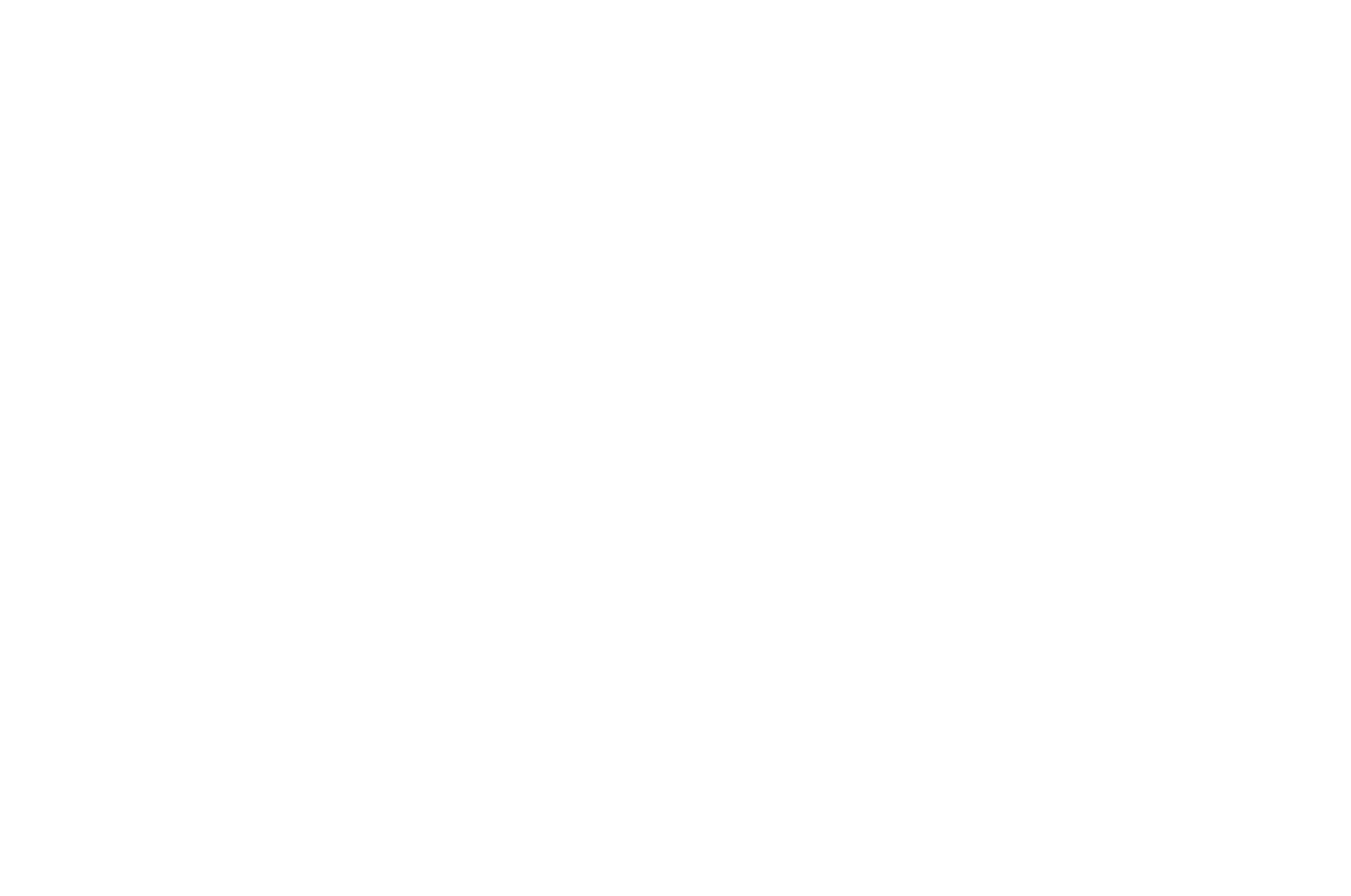 AUSTRALIAN TECHNICAL ADVISORY GROUP ON IMMUNISATION (ATAGI)CLINICAL ADVICEIssue date:  March 2020Registered age groupFluQuadri0.50 mL(Sanofi)Vaxigrip Tetra0.50 mL(Sanofi)Fluarix Tetra0.50 mL(GSK)Afluria Quad0.50 mL(Seqirus)Influvac Tetra0.50 mL(Mylan)Fluad Quad0.50 mL(Seqirus)6 to 35 months (<3 years)*xxx≥3 to <5 years*xx≥5 to <65 years****x≥65 years†CategoryVaccination strongly recommended for individuals with the following conditionsCardiac diseaseCyanotic congenital heart disease, congestive heart failure, coronary artery diseaseChronic respiratory conditionsSevere asthma, cystic fibrosis, bronchiectasis, suppurative lung disease, chronic obstructive pulmonary disease, chronic emphysemaChronic neurological conditionsHereditary and degenerative CNS diseases, seizure disorders, spinal cord injuries, neuromuscular disordersImmunocompromising conditionsImmunocompromised due to disease or treatment, asplenia or splenic dysfunction, HIV infectionDiabetes and other metabolic disordersType 1 or 2 diabetes, chronic metabolic disordersRenal diseaseChronic renal failureHaematological disordersHaemoglobinopathiesLong-term aspirin therapy in children aged 6 months to 10 yearsThese children are at increased risk of Reye syndrome following influenza infection